Meirthrin Home Learning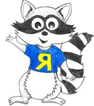 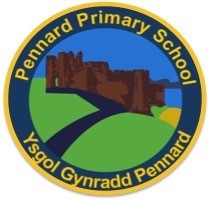 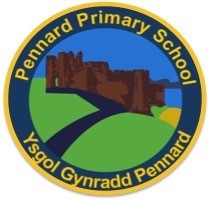 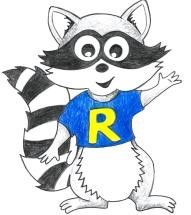 Week Beginning: 20.4.20Daily Do’s NumeracyDaily Do’s LiteracyPower Point available on …...........Sing/Chant days of the week  Tune (Addam’s Family)Number Rhymes – 1,2,3,4,5 once I caught...1 potatoe, 2 potatoes, 3 potatoes … etcRote count to 20 forwardsRote count backwards from 101 more/1 less than up to 10Powerpoint available for letter recognition on …..........Revision of all letter sound recognition learned to date a – z except qSing AlphabetNursery RhymesListening to a storyBlending words providedMark MakingMonday Literacy: ‘sh’ - see sheets providedGo on a hunt for ‘sh’ objects and practise recognition and formation Tuesday Maths: Count on from any small number to 10 Formation of numbers to 5. Sheet providedWednesdayK & U: Science based – Observing growing plantsThursdayICT: Go into the garden a take a photo of your favourite flower/plant using an Ipad if possible. Use your Hwb account to paint a picture of itFriday Physical Activity: Cosmic Yoga – see link on websiteOutdoors: Spring Scavenger HuntWelsh (Clonc)Power Point available on what’s already learned on ….VocabularyQuestion and AnswerGweddol – Fair Ofnadwy – AwfulPwy wyt ti? Who are you? Sut wyt ti? How are you?